國立成功大學企業管理學系企業管理碩士學分班第三十一期招生簡章壹、主    旨：為配合教育政策推廣服務及提昇大眾學識，提供公民營企業人員更多之專業進修機會及培養終身學習風氣，增廣視野，結交各界精英以拓展人際網絡。貳、本班特色：本班輔導學員112學年度錄取本校【企管所碩士在職專班】人數22名（碩專班招生名額共38名）。本班提供學員先修學分(無授予學位)，若錄取【本系碩士在職專班MBA】最多可抵免18學分（學分終身有效）。在學期間可報考【本系碩士在職專班（MBA）】，若考上碩士在職專班MBA，則以碩士在職專班課程為主。企管所碩士在職專班筆試僅考一科「管理學」。6月30日前完成線上報名及繳費，享有早鳥優惠價－優惠第一學期每學分4,200元，7月1日起恢復原價每學分4,500元。本班學費較碩士在職專班優惠，又可抵免學分，在現今經濟蕭條之際為您減少學費的負擔，又可以縮短日後修業年限。每年舉辦【碩士在職專班考取經驗分享座談會】，透過學分班學長姐的經驗分享，提前了解筆試答題技巧、參考用書、審查及面試技巧。及時蒐集考情資訊，達到事半功倍之效。課程係以【行銷管理】、【人力資源管理】、【財務管理】、【組織與策略管理】、【營運與研發管理】、【資訊與科技管理】等六大專業學域為主，培養規劃及拓展市場之專業管理人才，增加職場競爭力並提升解決問題能力。縮短碩士在職專班修業時間，提前適應碩士課程。提供最豐富的教學資源及最佳的進修平台，輔導眾多學員考取本系及各系碩士在職專班。專業師資及嚴謹教學品質，讓您開拓視野及思維與國際接軌。來自不同工作歷練背景的精英更可拓展人際網絡，在課堂研討中學習多元思考模式，使學習產生加乘效果。多元化的課程內容，結合實務案例，強調理論與實務兼顧，藉由分組討論方式學習全方位的思考模式。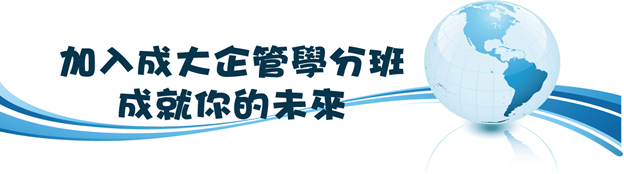  重要日程表   報名方式  參、報名及繳費方式：(一) 採網路報名及ATM 轉帳繳費，報名及繳費流程說明如下：1. 加入會員：首次進入「成功大學推廣教育中心線上報名系統」網頁請先點選「註冊」加入會員→填寫會員基本資料。（報名網址：https://apps.pers.ncku.edu.tw/res/index.php?c=auth&m=index）2. 登入系統：請點選右上角「登入」，至「推廣教育中心線上報名系統」首頁→輸入身份證字號、密碼。3. 班次查詢與報名：點選「企業管理碩士學分班」→點選「報名中」確認基本資料，詳閱個人資料及開課相關資訊→點選「確認報名」→點選「已報名」→點選「取號」。4. 繳費：報名完成取得繳款帳號後→再自行到各銀行ATM 轉帳或銀行臨櫃匯款繳費。（手續費自付）繳費需知：	每組繳費代碼皆為個人專屬繳款代碼，繳費代碼（共14碼）。	繳費後請自行保存收據備查。繳費方式：(1) ATM 金融卡轉帳繳費－由玉山銀行代收，操作程序如下（手續費自付）：先按808（玉山銀行代號）。再按轉帳（請先確認金融卡具轉帳功能）。再按繳費金額（若轉帳金額輸入錯誤，會出現帳號不符或繳款帳號錯誤的訊息）。(2) 跨行匯款：學員請至金融機構，填寫匯款申請單，於櫃檯繳交費用（手續費由學員自付）解款銀行：玉山銀行金華分行（銀行代號：808-1067）、戶名：國立成功大學410 專戶。肆、開設課程：【以下課程為暫訂，本系得視實際情況調整課程】師 　 資：本系專任教授、副教授及助理教授擔任之。伍、結業證明：修滿本所規定本班應修讀課程之18學分數且各門課程皆達及格標準者(70分)，　　　　　　　始由本校發給中英文結業證書；如達及格標準之課程低於18學分者，以歷年學期成績單作為學分之證明，不另行核發中英文學分證明書。陸、上課日期：112年9月至114年6月。上課時間：週一至週五夜間6:30～9:30。(依課表時間為主)上課地點：國立成功大學光復校區企管系視聽教室。柒、收費標準：學分費－每學分新台幣4,500元整。　　　　　　　       學雜費－每學期新台幣2,000元整。捌、早鳥優惠價：　6月30日前完成線上報名及繳費，優惠第一學期每學分4,200元，7月1日起恢復原價每學分4,500元。玖、修業重要規定：    1、每學期至少修讀3學分(一門課)，最多不得超過9學分(三門課)為原則。     2、修讀本班課程18學分，以2年修畢為原則，但未領取結業證書者，只要續繳學雜費及學分費得繼續修讀學分。     3、修滿本所規定本班應修讀課程之18學分數且各門課程皆達及格標準者(70分)，始由本校發給中英文結業證書；如達及格標準之課程低於18學分者，以歷年學期成績單作為學分之證明，不另行核發中英文學分證明書。      4、本班學員經碩士班入學考試進入本校企業管理學系碩士班或碩士在職專班，可持成績單或        結業證明書於入學時辦理抵免，學分抵免依國立成功大學企業管理學系碩士在職專班之相        關規定辦理。如考入其他相關學系研究所則依各系所之相關規定辦理之。拾、註冊、上課相關規定：  　1、日期：（1）註冊繳費日期：另行寄發通知。               （2）上課日期：112年9月4日起。    2、為維持教學品質，每次上課均需簽到(請假視同缺課)，缺曠課超過4次者，該科以零分計算拾壹、錄取標準：(1) 現職及經歷：40%   (2) 報名審查表：40%(3) 在職進修證明或證照考試：20%※ 依總分成績擇優錄取，最低錄取標準由本所推廣教育招生委員會決定之。經錄取學員，除生病外   (附診斷證明)，不得辦理延期進修。正取生有缺額時，備取生得依成績依序遞補。拾貮、聯絡窗口及網站國立成功大學企業管理碩士學分班第三十一期報　名　表※編號（請勿填寫）：審  查  表請您以500字描述報考企業管理碩士學分班之動機、目的及讀書計劃。※備註：如需電子檔案請至本所網站下載。  https://ba.ncku.edu.tw/p/412-1177-23932.php?Lang=zh-tw簽名處：　　　　　　　　      班  別項  目企業管理碩士學分班企管系碩士在職專班學雜費2,000元/學期11,580元/學期學分費4,500元/學分4,650元/學分企管碩士學分班可抵免學分數18學分(學分終身有效)項    目日     期報名日期自即日起至112年8月1日止(郵戳為憑，逾期不予受理)放榜日期112 年 8 月 18 日(星期五) 公告於本系網站 網址： https://ba.ncku.edu.tw/p/412-1177-23932.php?Lang=zh-tw序號項    目內     容一入學方式採「書面審查」方式二報名資格（符合任一項資格皆可報名不限畢業科系）1、教育部立案之國內外大學畢業(含應屆)2、二專或五專畢業滿三年3、三專畢業滿二年4、具入學大學同等學歷三招生名額60人四報名費新台幣600元整，報名後概不退費。(舊生曾報名本系學分班且就讀者，免繳報名費)五報名方式1、請先進入成大推廣教育中心線上報名系統加入會員。報名網址：https://apps.pers.ncku.edu.tw/res/index.php?c=auth&m=index2、報名完成取得匯款帳號後，再自行匯款繳費，詳細說明如後六郵寄地址書面審查資料請郵寄至本系地址：70101台南市東區大學路1號(企管系) 郭棓渝小姐 收。七審查資料(報名時繳交，證件請以A4規格影印）必繳資料：(1)審查表(請描述「報名本班動機、目的及讀書計劃」)。(2)畢業證書影本或學歷證明文件(3)自傳(含學經歷）(4)在職證明(如職員證、工作證影本或其他證明之資料等)，若           未在職者，請說明原因。二、其他資料：進修證明或傑出事項(如進修證明、曾獲得之榮譽、專業證照、                   專案企劃、國家考試資格合格證書等)。八裝寄表件請將下列資料依編號～順序、由上而下整理齊全，用迴紋針夾在左上角，以掛號郵寄至本所。 報名表。（請黏貼照片1張） 審查資料。 另附照片1張（1吋，背後請書寫姓名）。九審查委員由本系專任教授、副教授及助理教授組成。十注意事項依審查總分成績擇優錄取，最低錄取標準由本所推廣教育招生委員會決定之。若正取生有缺額，則由備取生依序遞補。經錄取學員，除生病外（附證明），不得辦理延期進修。課　程　名　稱選/必修學分上課時數企業政策與策略選修354人力資源管理選修354進階績效管理應用選修354跨領域創新與管理選修354顧客關係管理研究選修354產業競爭分析選修354品牌管理選修354實用民商法律入門選修354姓   名身份證字號身份證字號身份證字號身份證字號請黏貼最近三個月內1張一吋半身脫帽相片出  生  日  期民國   年   月   日民國   年   月   日性 　　別性 　　別性 　　別性 　　別□男  □女□男  □女□男  □女□男  □女□男  □女□男  □女□男  □女□男  □女□男  □女□男  □女□男  □女□男  □女請黏貼最近三個月內1張一吋半身脫帽相片通訊地址□□□□□(郵遞區號請務必填寫) □□□□□(郵遞區號請務必填寫) □□□□□(郵遞區號請務必填寫) □□□□□(郵遞區號請務必填寫) □□□□□(郵遞區號請務必填寫) □□□□□(郵遞區號請務必填寫) □□□□□(郵遞區號請務必填寫) □□□□□(郵遞區號請務必填寫) □□□□□(郵遞區號請務必填寫) □□□□□(郵遞區號請務必填寫) □□□□□(郵遞區號請務必填寫) □□□□□(郵遞區號請務必填寫) □□□□□(郵遞區號請務必填寫) □□□□□(郵遞區號請務必填寫) □□□□□(郵遞區號請務必填寫) □□□□□(郵遞區號請務必填寫) □□□□□(郵遞區號請務必填寫) □□□□□(郵遞區號請務必填寫) 請黏貼最近三個月內1張一吋半身脫帽相片聯 絡 電 話(公司)（　）(公司)（　）(公司)（　）(公司)（　）(公司)（　）(公司)（　）(公司)（　）(公司)（　）(公司)（　）(公司)（　）(公司)（　）(公司)（　）(公司)（　）(公司)（　）(公司)（　）(公司)（　）(公司)（　）(公司)（　）請黏貼最近三個月內1張一吋半身脫帽相片聯 絡 電 話(住宅)（　）(住宅)（　）(住宅)（　）(住宅)（　）(住宅)（　）行 動 電 話 行 動 電 話 行 動 電 話 行 動 電 話 行 動 電 話 行 動 電 話 行 動 電 話 行 動 電 話 Email 學       歷最高教育程度學   校   名   稱學   校   名   稱學   校   名   稱學   校   名   稱學   校   名   稱學   校   名   稱學   校   名   稱學   校   名   稱學   校   名   稱科     系科     系科     系科     系科     系科     系科     系科     系科     系學       歷□博士 □碩士□學士 □專科  □畢業                           □肄業  □畢業                           □肄業  □畢業                           □肄業  □畢業                           □肄業  □畢業                           □肄業  □畢業                           □肄業  □畢業                           □肄業  □畢業                           □肄業  □畢業                           □肄業公司名稱任  職  部  門現 職 年 資現 職 年 資現 職 年 資現 職 年 資現 職 年 資現 職 年 資現 職 年 資現 職 年 資現 職 年 資職          稱  員 工 人 數  員 工 人 數  員 工 人 數  員 工 人 數  員 工 人 數  員 工 人 數  員 工 人 數  員 工 人 數  員 工 人 數公司營業項目目前工作內容重要工作經歷工作起迄日工作起迄日工作起迄日服務單位名稱服務單位名稱服務單位名稱服務單位名稱服務單位名稱服務單位名稱服務單位名稱服務單位名稱服務單位名稱服務單位名稱服務單位名稱服務單位名稱服務單位名稱職　稱職　稱職　稱重要工作經歷重要工作經歷重要工作經歷經由何種管道得知本班□1.公司推薦□2.校友推薦：校友姓名　　　　　　　　 □3.朋友或同事介紹□4.公司轉寄EDM簡章□5.本所官網□6.Face book7.其他                         □1.公司推薦□2.校友推薦：校友姓名　　　　　　　　 □3.朋友或同事介紹□4.公司轉寄EDM簡章□5.本所官網□6.Face book7.其他                         □1.公司推薦□2.校友推薦：校友姓名　　　　　　　　 □3.朋友或同事介紹□4.公司轉寄EDM簡章□5.本所官網□6.Face book7.其他                         □1.公司推薦□2.校友推薦：校友姓名　　　　　　　　 □3.朋友或同事介紹□4.公司轉寄EDM簡章□5.本所官網□6.Face book7.其他                         □1.公司推薦□2.校友推薦：校友姓名　　　　　　　　 □3.朋友或同事介紹□4.公司轉寄EDM簡章□5.本所官網□6.Face book7.其他                         □1.公司推薦□2.校友推薦：校友姓名　　　　　　　　 □3.朋友或同事介紹□4.公司轉寄EDM簡章□5.本所官網□6.Face book7.其他                         □1.公司推薦□2.校友推薦：校友姓名　　　　　　　　 □3.朋友或同事介紹□4.公司轉寄EDM簡章□5.本所官網□6.Face book7.其他                         □1.公司推薦□2.校友推薦：校友姓名　　　　　　　　 □3.朋友或同事介紹□4.公司轉寄EDM簡章□5.本所官網□6.Face book7.其他                         □1.公司推薦□2.校友推薦：校友姓名　　　　　　　　 □3.朋友或同事介紹□4.公司轉寄EDM簡章□5.本所官網□6.Face book7.其他                         □1.公司推薦□2.校友推薦：校友姓名　　　　　　　　 □3.朋友或同事介紹□4.公司轉寄EDM簡章□5.本所官網□6.Face book7.其他                         □1.公司推薦□2.校友推薦：校友姓名　　　　　　　　 □3.朋友或同事介紹□4.公司轉寄EDM簡章□5.本所官網□6.Face book7.其他                         □1.公司推薦□2.校友推薦：校友姓名　　　　　　　　 □3.朋友或同事介紹□4.公司轉寄EDM簡章□5.本所官網□6.Face book7.其他                         □1.公司推薦□2.校友推薦：校友姓名　　　　　　　　 □3.朋友或同事介紹□4.公司轉寄EDM簡章□5.本所官網□6.Face book7.其他                         □1.公司推薦□2.校友推薦：校友姓名　　　　　　　　 □3.朋友或同事介紹□4.公司轉寄EDM簡章□5.本所官網□6.Face book7.其他                         □1.公司推薦□2.校友推薦：校友姓名　　　　　　　　 □3.朋友或同事介紹□4.公司轉寄EDM簡章□5.本所官網□6.Face book7.其他                         □1.公司推薦□2.校友推薦：校友姓名　　　　　　　　 □3.朋友或同事介紹□4.公司轉寄EDM簡章□5.本所官網□6.Face book7.其他                         □1.公司推薦□2.校友推薦：校友姓名　　　　　　　　 □3.朋友或同事介紹□4.公司轉寄EDM簡章□5.本所官網□6.Face book7.其他                         □1.公司推薦□2.校友推薦：校友姓名　　　　　　　　 □3.朋友或同事介紹□4.公司轉寄EDM簡章□5.本所官網□6.Face book7.其他                         □1.公司推薦□2.校友推薦：校友姓名　　　　　　　　 □3.朋友或同事介紹□4.公司轉寄EDM簡章□5.本所官網□6.Face book7.其他                         本表確係本人親自撰寫，如經錄取入學後內容不實時，願受取消錄取資格。若報名資料不齊全者，不予受理。簽名處：本表確係本人親自撰寫，如經錄取入學後內容不實時，願受取消錄取資格。若報名資料不齊全者，不予受理。簽名處：本表確係本人親自撰寫，如經錄取入學後內容不實時，願受取消錄取資格。若報名資料不齊全者，不予受理。簽名處：本表確係本人親自撰寫，如經錄取入學後內容不實時，願受取消錄取資格。若報名資料不齊全者，不予受理。簽名處：本表確係本人親自撰寫，如經錄取入學後內容不實時，願受取消錄取資格。若報名資料不齊全者，不予受理。簽名處：本表確係本人親自撰寫，如經錄取入學後內容不實時，願受取消錄取資格。若報名資料不齊全者，不予受理。簽名處：本表確係本人親自撰寫，如經錄取入學後內容不實時，願受取消錄取資格。若報名資料不齊全者，不予受理。簽名處：本表確係本人親自撰寫，如經錄取入學後內容不實時，願受取消錄取資格。若報名資料不齊全者，不予受理。簽名處：本表確係本人親自撰寫，如經錄取入學後內容不實時，願受取消錄取資格。若報名資料不齊全者，不予受理。簽名處：本表確係本人親自撰寫，如經錄取入學後內容不實時，願受取消錄取資格。若報名資料不齊全者，不予受理。簽名處：本表確係本人親自撰寫，如經錄取入學後內容不實時，願受取消錄取資格。若報名資料不齊全者，不予受理。簽名處：本表確係本人親自撰寫，如經錄取入學後內容不實時，願受取消錄取資格。若報名資料不齊全者，不予受理。簽名處：本表確係本人親自撰寫，如經錄取入學後內容不實時，願受取消錄取資格。若報名資料不齊全者，不予受理。簽名處：本表確係本人親自撰寫，如經錄取入學後內容不實時，願受取消錄取資格。若報名資料不齊全者，不予受理。簽名處：本表確係本人親自撰寫，如經錄取入學後內容不實時，願受取消錄取資格。若報名資料不齊全者，不予受理。簽名處：本表確係本人親自撰寫，如經錄取入學後內容不實時，願受取消錄取資格。若報名資料不齊全者，不予受理。簽名處：本表確係本人親自撰寫，如經錄取入學後內容不實時，願受取消錄取資格。若報名資料不齊全者，不予受理。簽名處：本表確係本人親自撰寫，如經錄取入學後內容不實時，願受取消錄取資格。若報名資料不齊全者，不予受理。簽名處：本表確係本人親自撰寫，如經錄取入學後內容不實時，願受取消錄取資格。若報名資料不齊全者，不予受理。簽名處：本表確係本人親自撰寫，如經錄取入學後內容不實時，願受取消錄取資格。若報名資料不齊全者，不予受理。簽名處：